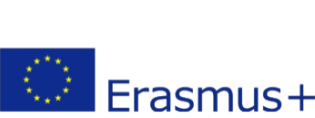 Domnule Decan,Subsemnatul/a ________________________________, student al Facultății de Inginerie Marină, specializarea _________________________ciclul de studii ______________, grupa _______, vă rog să-mi aprobați înscrierea la o mobilitate de studiu în cadrul programului Erasmus+           Data								           Semnătură student_____________________                                                                       _____________________DATE PERSONALEDATE PERSONALEDATE PERSONALECNPData nașteriiNr. TelefonE-mailAdresa de domiciliuNaționalitateDATE PERSOANĂ DE CONTACT (din familie)DATE PERSOANĂ DE CONTACT (din familie)DATE PERSOANĂ DE CONTACT (din familie)Nume și prenumeNr. TelefonAȚI BENEFICIAT ÎN TRECUT DE PROGRAMUL ERASMUS+ ?AȚI BENEFICIAT ÎN TRECUT DE PROGRAMUL ERASMUS+ ?AȚI BENEFICIAT ÎN TRECUT DE PROGRAMUL ERASMUS+ ?Tipul mobilității PerioadaDATE DESPRE MOBILITATEA PENTRU CARE SE DEPUNE APLICATIADATE DESPRE MOBILITATEA PENTRU CARE SE DEPUNE APLICATIADATE DESPRE MOBILITATEA PENTRU CARE SE DEPUNE APLICATIANumele universității pentru care doriți să aplicațiOptiune 1Numele universității pentru care doriți să aplicațiOptiune 2Numele universității pentru care doriți să aplicațiOptiune 3Numele universității pentru care doriți să aplicațiOptiune 4[Se va completa și semna de către secretariatul facultății]:[Se va completa și semna de către secretariatul facultății]:[Se va completa și semna de către secretariatul facultății]:Studentul este înmatriculat în anul universitar 20___/20___ în anul ______ de studii, forma de învățământ ______________________ și a obținut media __________ la sesiunea __________ din anul universitar ____________. Nume:________________Semnatura:____________Data: ________________Studentul este înmatriculat în anul universitar 20___/20___ în anul ______ de studii, forma de învățământ ______________________ și a obținut media __________ la sesiunea __________ din anul universitar ____________. Nume:________________Semnatura:____________Data: ________________Studentul este înmatriculat în anul universitar 20___/20___ în anul ______ de studii, forma de învățământ ______________________ și a obținut media __________ la sesiunea __________ din anul universitar ____________. Nume:________________Semnatura:____________Data: ________________